ESFUERZO ESTATICO EN TORNILLOSESFUERZO CORTANTE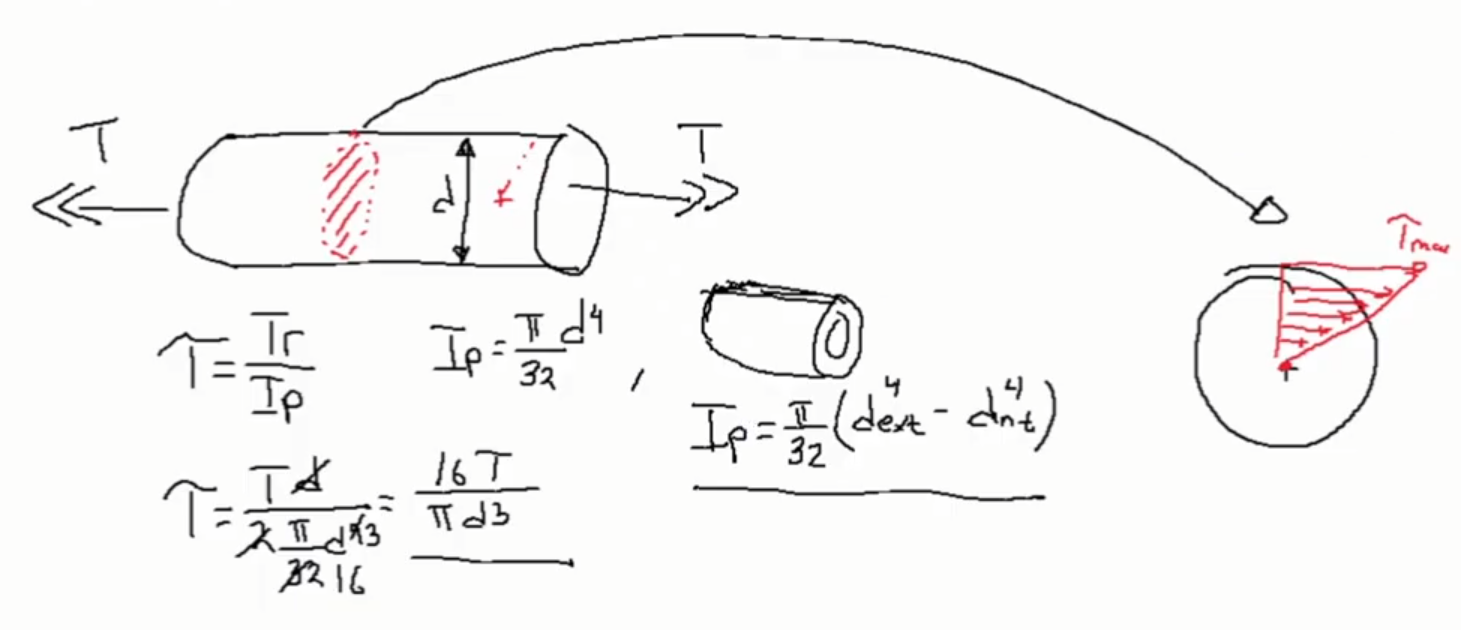 CARGA AXIAL :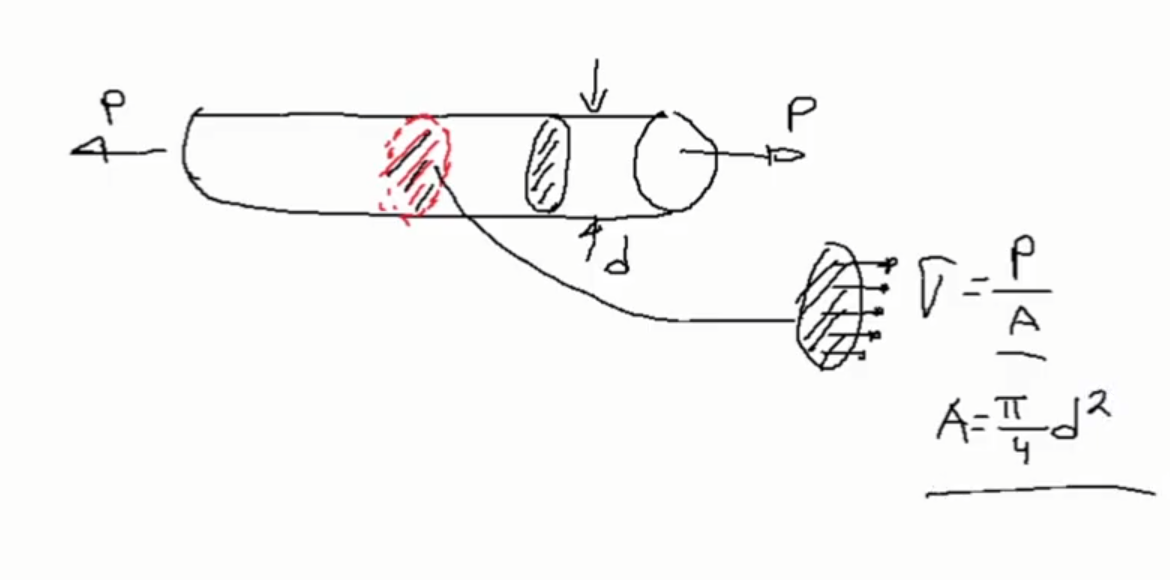 APLICADO AL TORNILLO: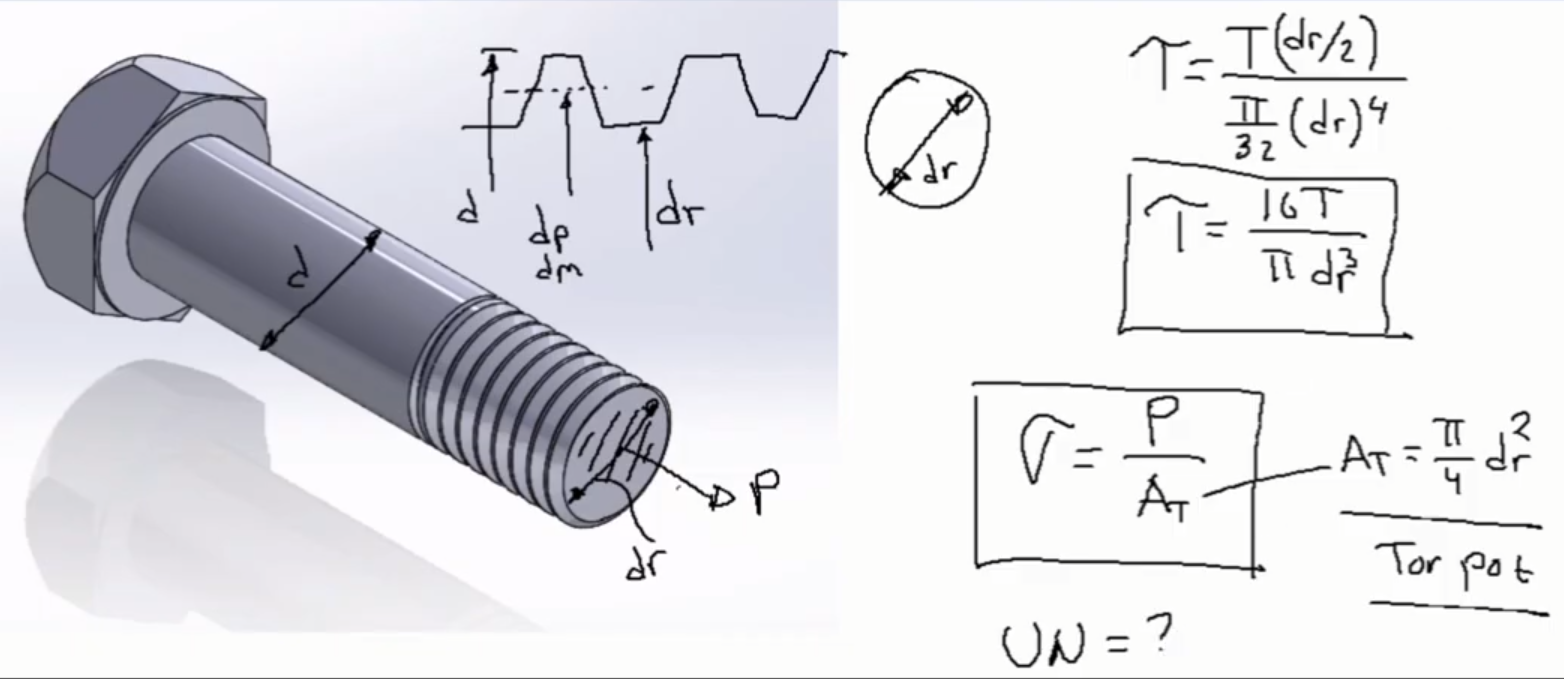 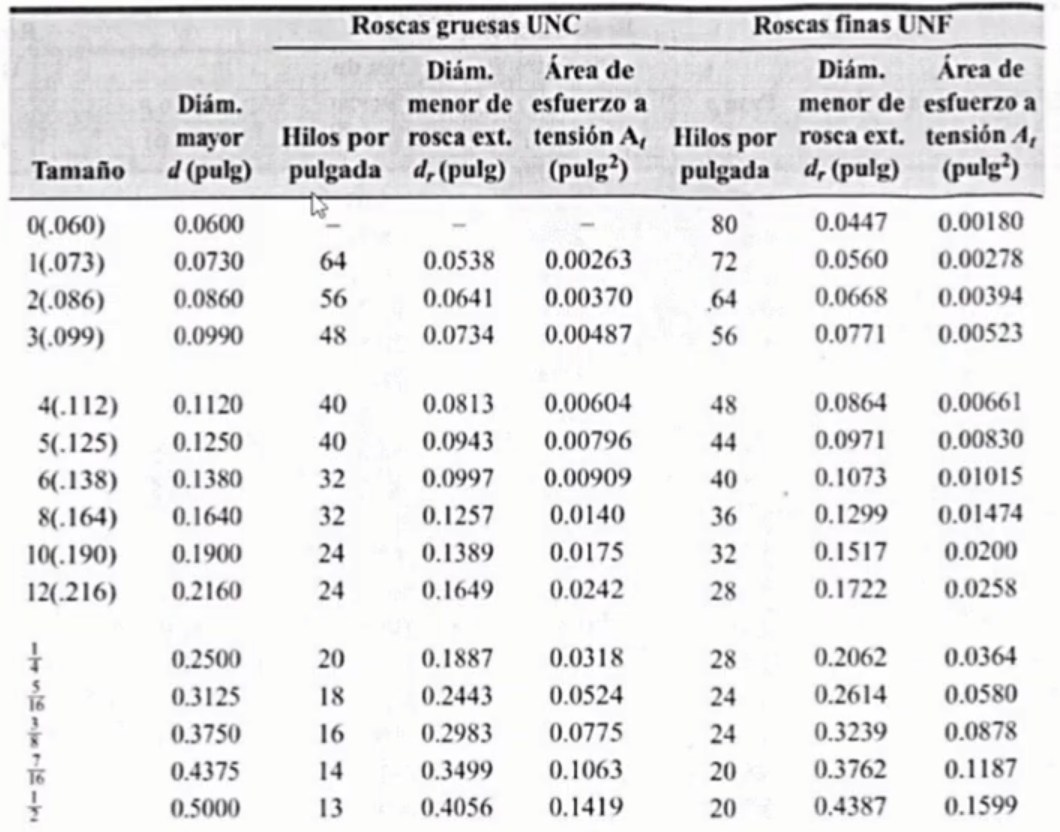 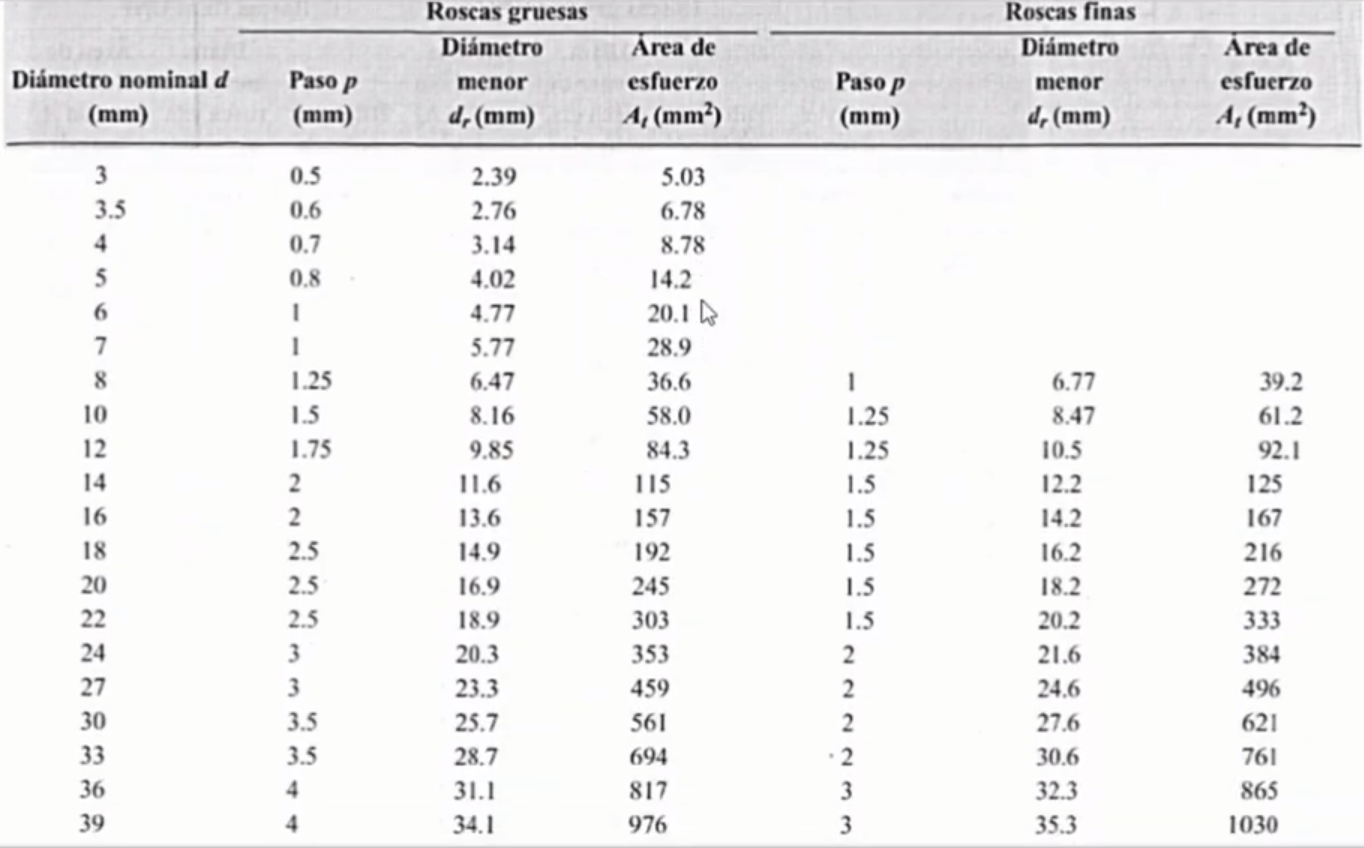 ESFUERZO DE CONTACTO O EL ESFUERZO DE APOYO: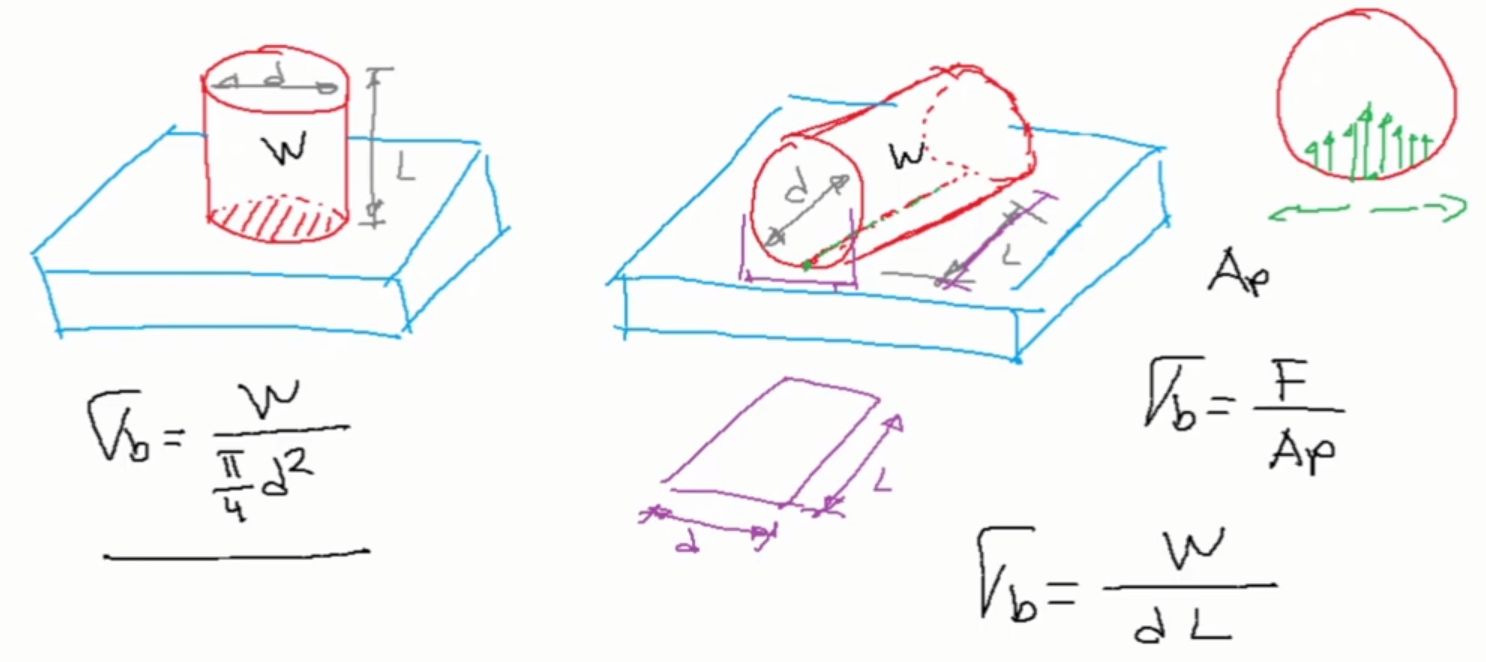 Utilizamos el concepto de área proyectada para el cilindro horizontalTORNILLO Y TUERCA: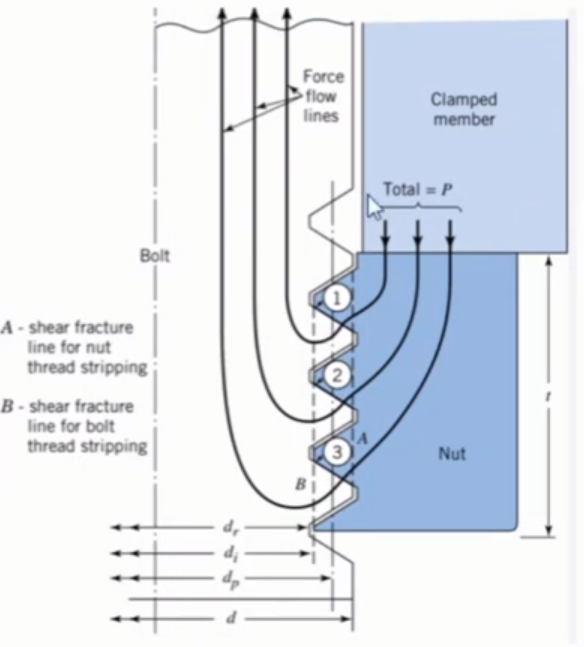 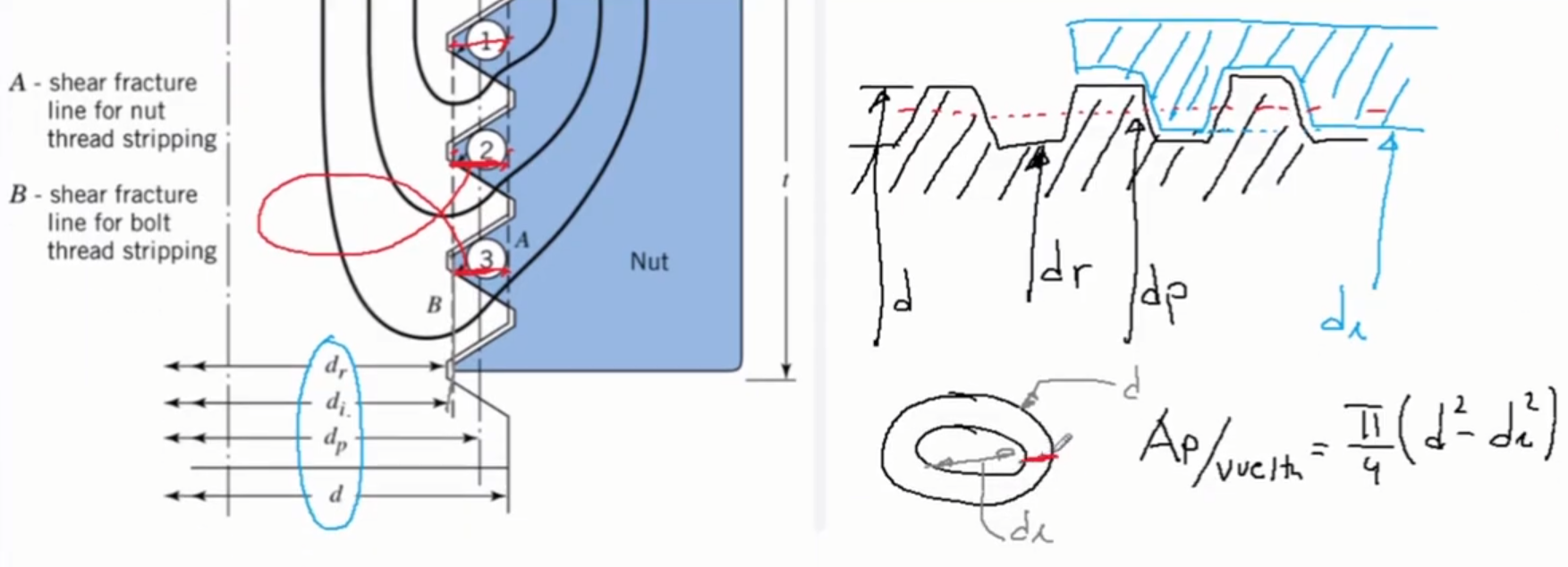  d= diámetro nominal di= diámetro interior de la tuerca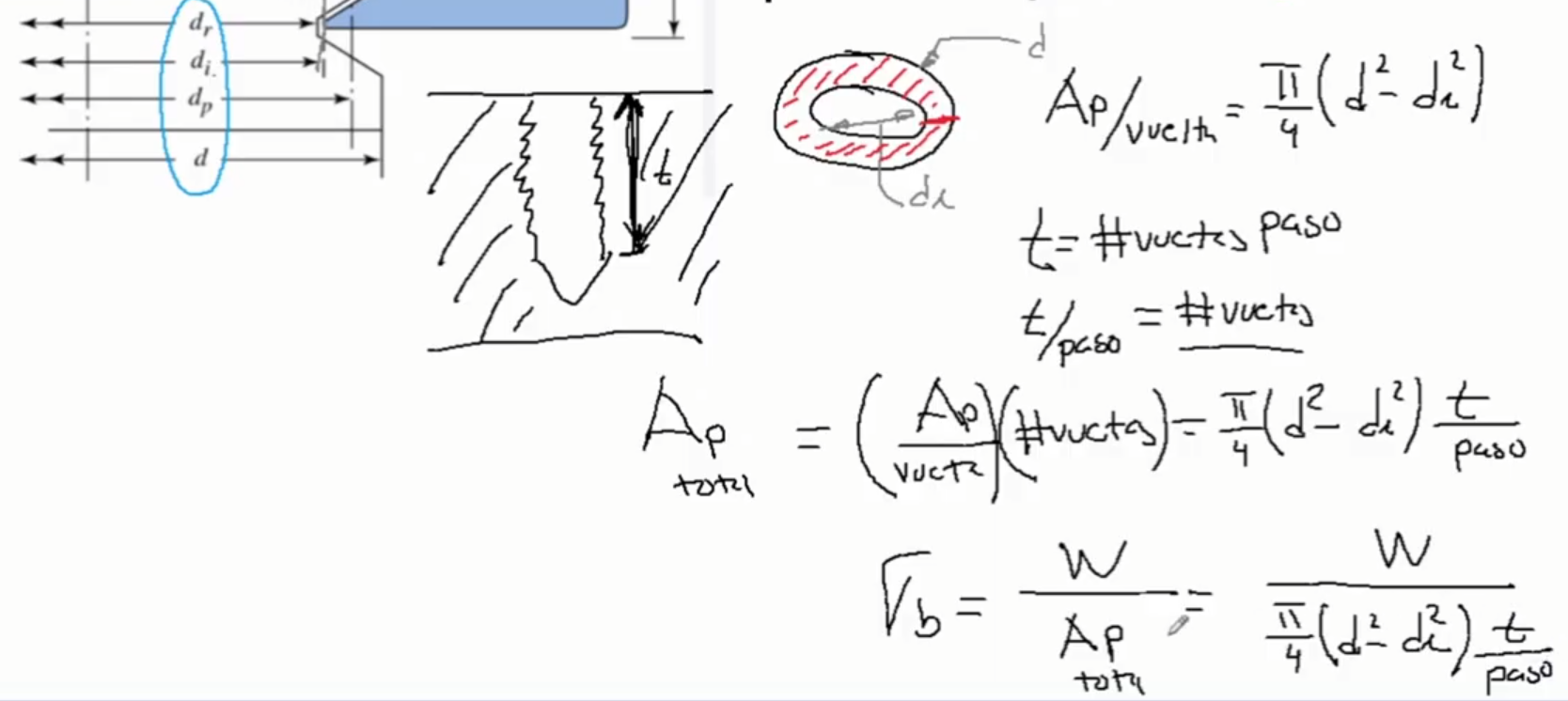 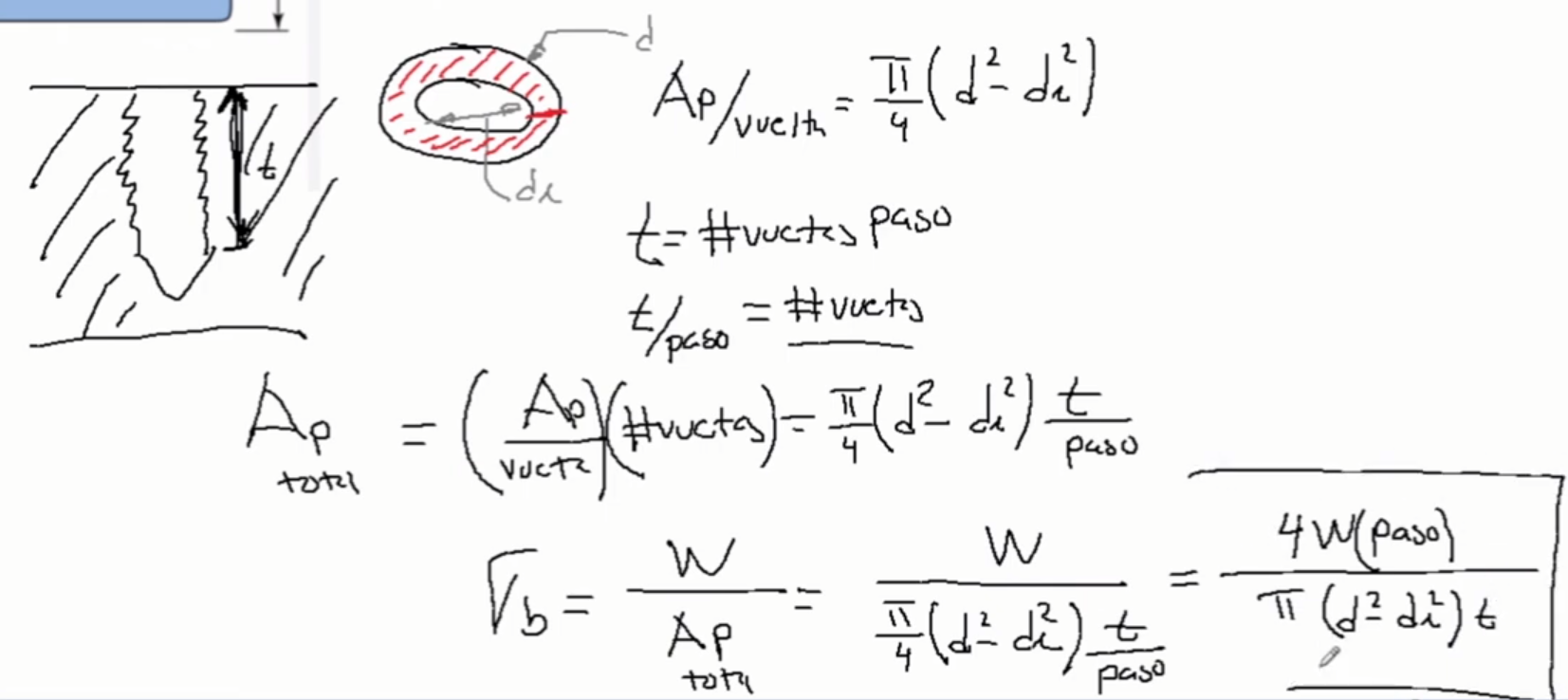 Este es el esfuerzo de contacto. Es un valor promedio, debido a que el contacto entre los dientes no es uniforme. Importante el flujo de fuerza.LINEAS DE FUERZA: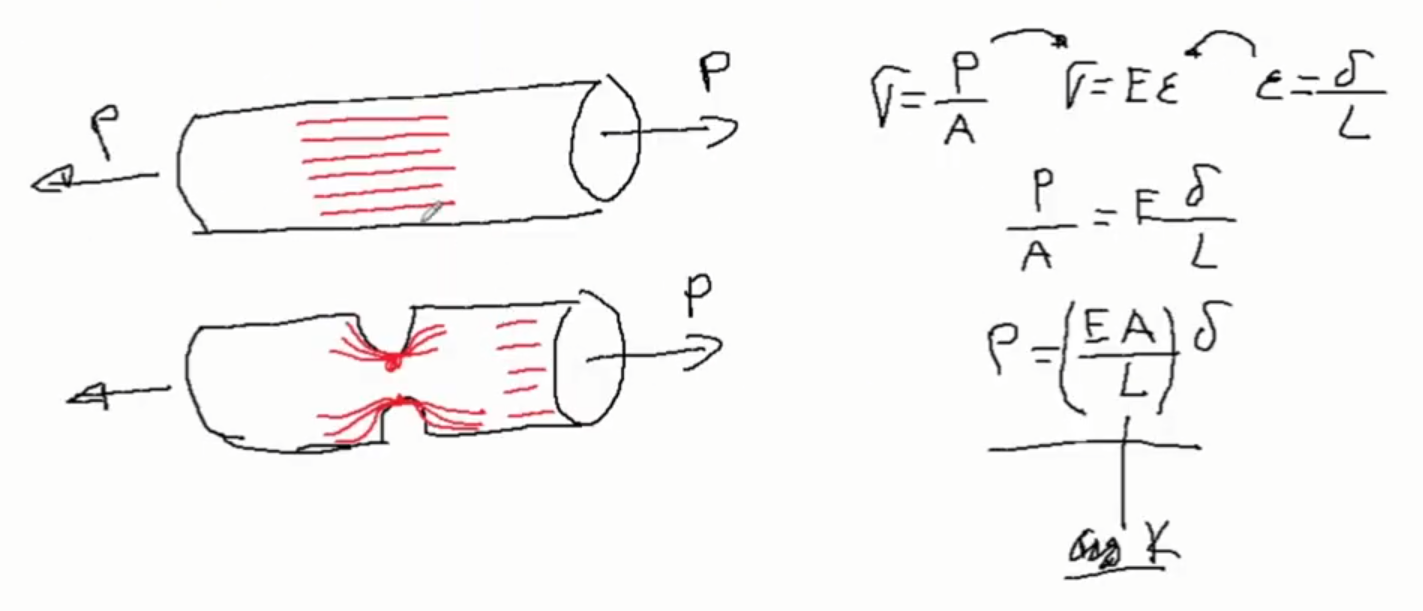 K = rigidez axial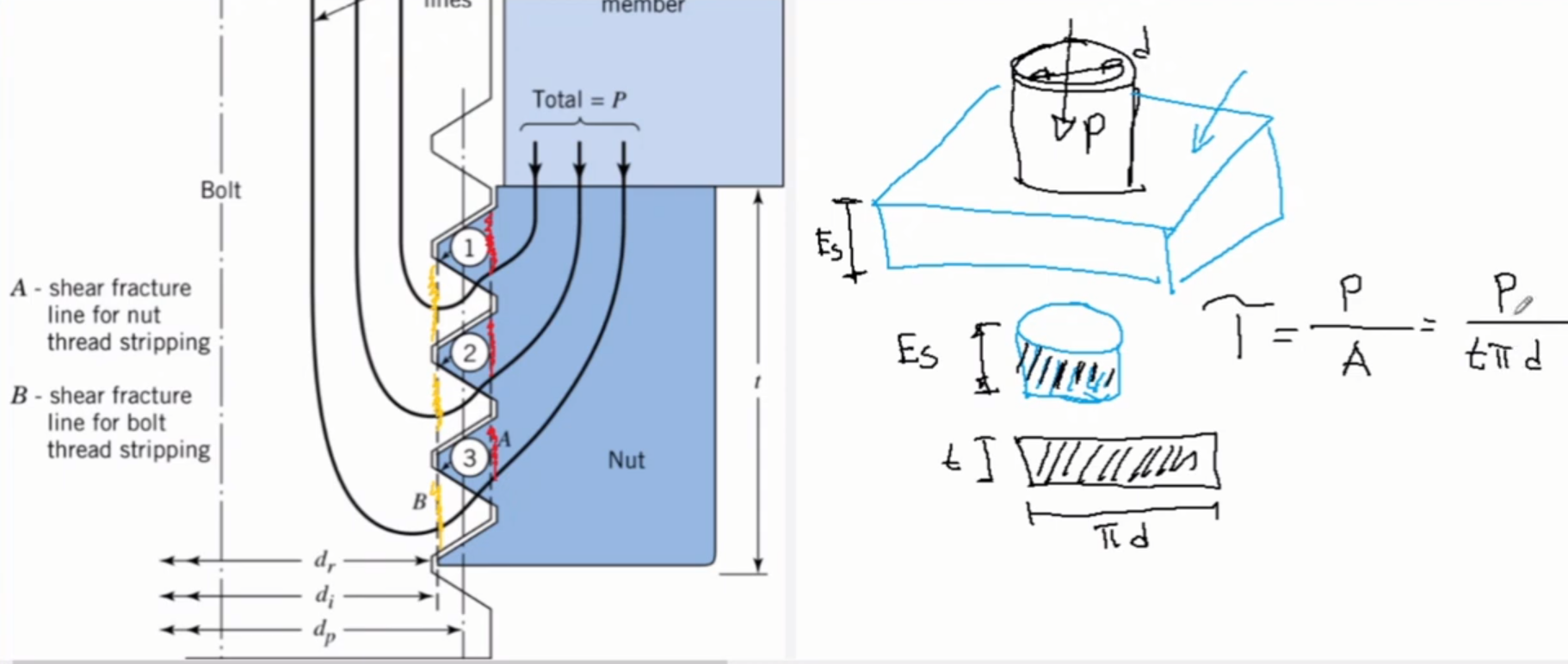 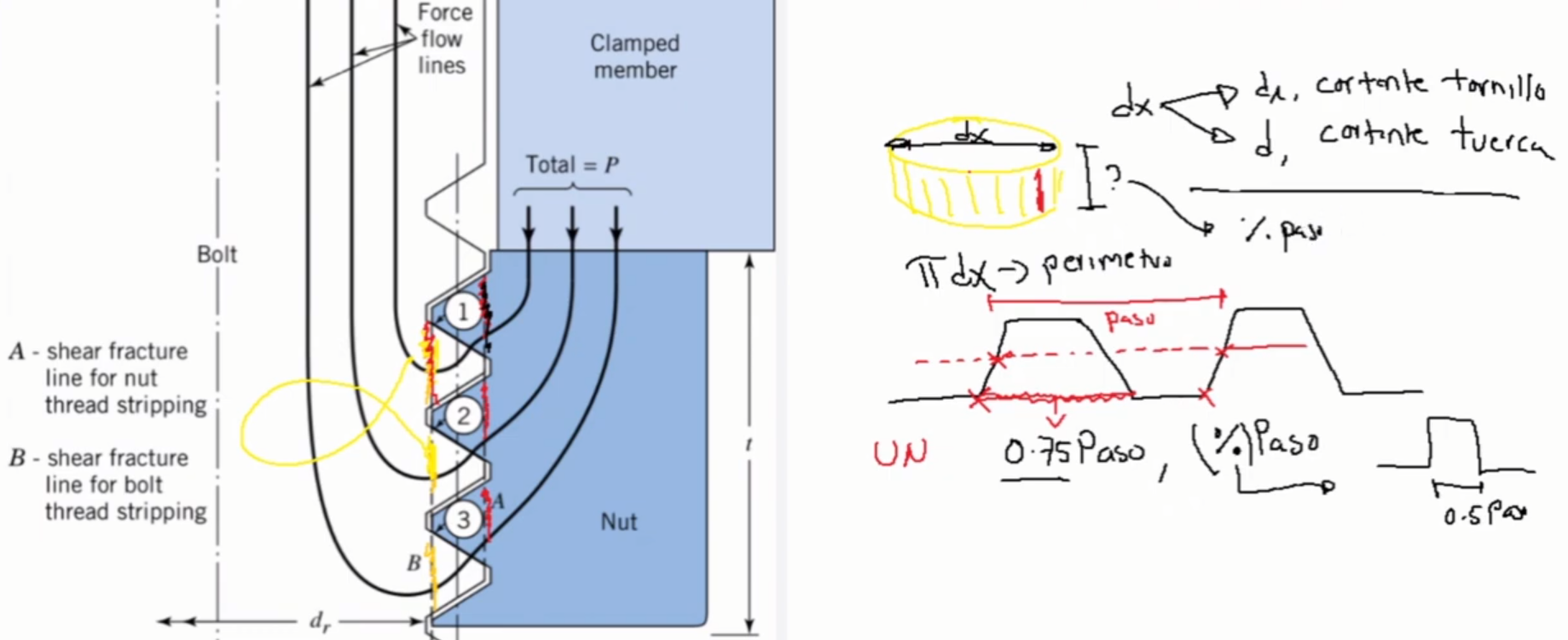 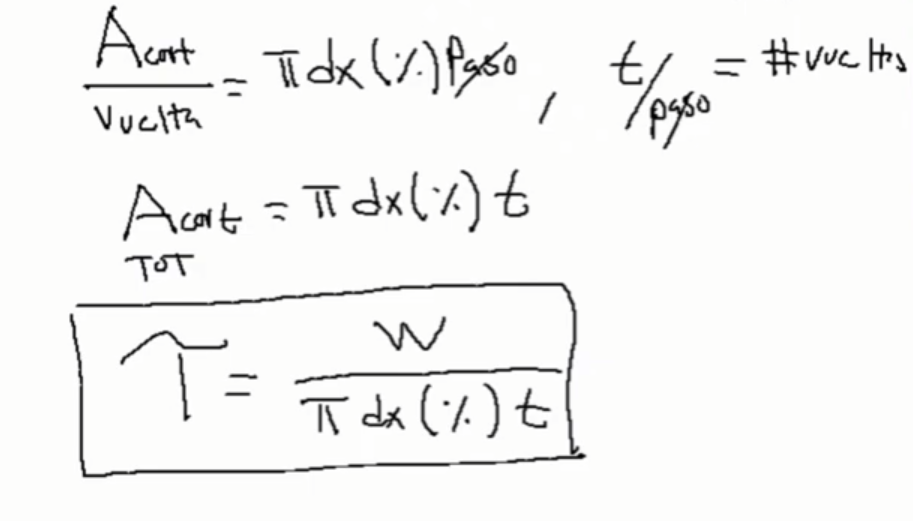 